RegeringenUtbildningsdepartementetMed överlämnande av utbildningsutskottets betänkande 2014/15:UbU14 Specialdestinerade statsbidrag - ett sätt att styra mot en mer likvärdig skola? får jag anmäla att riksdagen denna dag bifallit utskottets förslag till riksdagsbeslut.Stockholm den 17 juni 2015Riksdagsskrivelse2014/15:263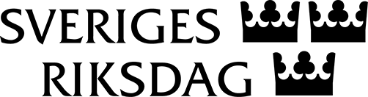 Urban AhlinClaes Mårtensson